УКРАЇНА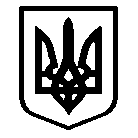 МУРАВЛІВСЬКИЙ ЗАКЛАД ЗАГАЛЬНОЇ СЕРЕДНЬОЇ ОСВІТИСАФ’ЯНІВСЬКОЇ СІЛЬСЬКОЇ РАДИІЗМАЇЛЬСЬКОГО РАЙОНУ  ОДЕСЬКОЇ  ОБЛАСТІвул.  Центральна, 4,  с. Муравлівка, 68652  тел.. (04841) 42-7-51,  42-7-01Email: muravlivkazosh@ukr.netКодЄДРПОУ 26110832«  23  » ___02 _____ 2024р №                                                                                     Начальнику управління освіти                                                                                                     Саф’янівської сільської ради                                                                                                    Ізмаїльського р-ну Одеської обл                                                                                  Тетяні  ЯКИМЕНКОЗвітпро профілактичну роботу з питаньпопередження правопорушень та проявів насильствасеред дітей та учнівської молоді в Муравлівському ЗЗСОПротягом лютого була проведена така робота:Соціальний педагог провела заняття  "Знаємо  та реалізуємо свої права"  у 9 класі.Практичний психолог Тимофєєва С.І. провела профілактичну бесіду з учнем 9 класу Гуцу О.Класний керівник 9 класу  Рожнатова Н.М.  провела анкетування «Булінг в учнівському середовищі»Класний керівник 5 класу Коваленко Ю.В. провела бесіду з батьками  « Правова  відповідальність неповнолітніх»   Класний керівник 6 класу  Топор Г.М. провела бесіду по булінгу « Ми за життя без насилля»   Класні керівники 1-11 класів систематично проводять інструктажі про Правила учнів у школі: не порушувати дисципліну; не запізнюватись на уроки; не пропускати заняття; не сперечатись із дорослими, поважати їх; своєчасно приходити до школи; своєчасно повертатися після уроків додому; дбайливо ставитися до одягу, до шкільного майна; бути охайним.Заступник директора  з навчально-виховної роботи :                            Олена ТИМОФЄЄВАДиректор  ЗЗСО :                                                                                        Яна ДЕХТЯРЕНКО                       